                               АНО Центр социальной помощи и содействия в разрешении                                                                         проблем социально незащищенных граждан                                                                                                          «ДАР В БУДУЩЕЕ»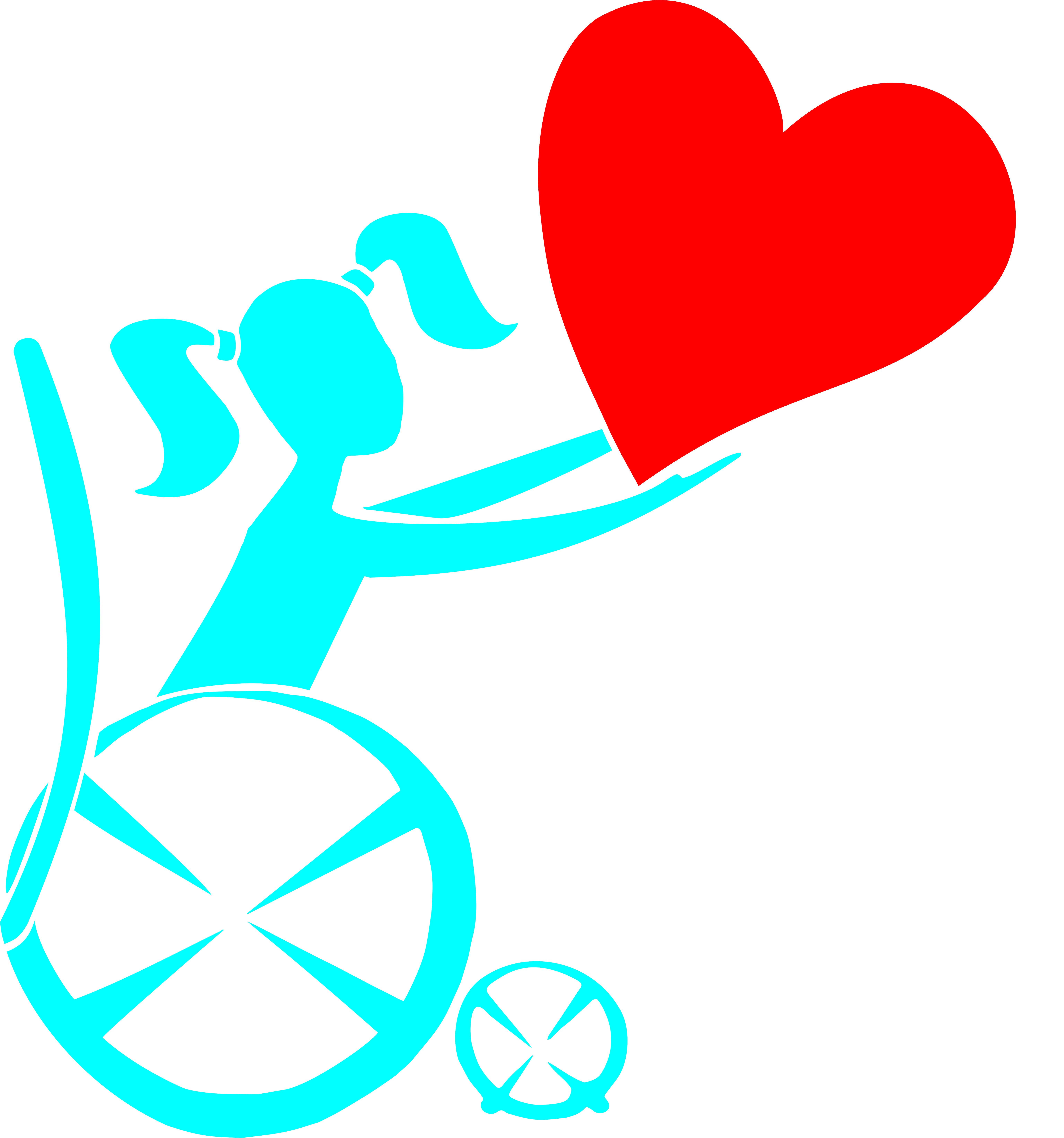 ИНН  7811291427  КПП  781101001 ОГРН  1147800002855                                                                                        г . С-Пб, пр. Солидарности д.5 кв 419                e-mail:  darvbudushee@mail.ru                  Наш Сайт: дарвбудущее.рфТелефон: 8(981)-146-97-32, 8(981)-882-69-05Отчет благотворительной организации за 2018 год.                           АНО Центр социальной помощи и содействия в разрешении проблем социально незащищенных граждан   «ДАР В БУДУЩЕЕ», является некоммерческой организаций и осуществляет свою деятельность в соответствии с Федеральным законом "О некоммерческих организациях" от 12.01.1996 N 7-ФЗ, Федеральным законом от 11 августа 1995 года № 135-ФЗ "О благотворительной деятельности и благотворительных организациях". В 2016 году организация осуществляла уставную деятельность в рамках «Социальной  программы АНО Центр социальной помощи и содействия в разрешении проблем социально незащищенных граждан «ДАР В БУДУЩЕЕ», целью, которой являетсяОказание услуг в сфере социальной помощи и содействия в разрешениипроблем социально незащищенных граждан:-пропаганда общепринятых семейных ценностей и здорового образа жизни,-оказание социальной и психологической помощи путем проведения культурно-досуговых и празднично-развлекательных программ детским и взрослым специализированным, общеобразовательным, оздоровительным учреждениям,-содействие в предупреждении беспризорности и правонарушений среди молодежи,-оказание правовой ( юридической) помощи социально незащищенным гражданам.В современном мире жизнь в социуме довольно разнообразна: кто-то зарабатывает финансы, кто-то идет по карьерной лестнице, кто-то занимается воспитанием детей, но есть еще социально незащищенные граждане, которые нуждаются в нашей помощи и поддержке.В Уставе нашей организации под социально незащищенными гражданами понимаются категории населения, нуждающиеся в социальной помощи: инвалиды, дети-инвалиды, малоимущие граждане, лица без определенного места жительства, матери-одиночки, многодетные родители, лица страдающие наркоманией и (или) алкоголизмом, выпускники детских домов и иные граждане, оказавшиеся в трудной жизненной ситуации. Именно для этих категорий граждан и была разработана наша программа в 2016 году, которая  является бессрочной, и будет считаться реализованной после полного достижения цели и решения задач определенных в ней.В течении 2018 года были проведены мероприятия:1)12 января - «НОВОГОДНЯЯ ЕЛКА в КОЛИЗЕЕ» для социально незащищенных граждан( многодетных родителей, инвалидов, детей-инвалидов, воспитанников детских домов и т. д.)совместно с БФ « Я ЕСТЬ» (350 чел)2)20 января празднично-развлекательное мероприятие для престарелых и инвалидов, посвященный Новогодним и Рождественским праздникам для Ленинградского  Областного  Государственного  Стационарного  Казенного  Учреждения  СоциальногоОбслуживания  «ЛОДЕЙНОПОЛЬСКОГО  Специального  Дома-Интерната для Престарелых и Инвалидов»(350 чел)3) 3 марта празднично-развлекательное мероприятие «Международный женский День» для многодетных  родителей, инвалидов, детей-инвалидов, воспитанников  детских домов совместно с Санкт-Петербургским общественным благотворительным фондом «Я ЕСТЬ» (664 чел)4)27 марта празднично-развлекательное мероприятие «День Счастья» для детей-инвалидов ФГБУ СПбНЦЭПР им. Г.А. Альбрехта(100 чел)5)31 марта благотворительное мероприятие с участием Ника Вуйчича«Для чего я живу?» для социально незащищенных граждан( многодетных родителей, инвалидов, детей-инвалидов, воспитанников детских домов и т. д.) совместно с БФ» ЯРКАЯ ЖИЗНЬ» (7000 чел)6)11 мая празднично-развлекательное мероприятие посвященное «Дню Победы» для социально незащищенных граждан(ветеранов ВОВ, детей войны, жителей блокадного Ленинграда, одиноких пенсионеров, инвалидов) (664 чел)7)29 мая празднично-развлекательное мероприятие для детей-инвалидов ФГБУ СПбНЦЭПР им. Г.А. Альбрехта (100 чел)8) 31 августа празднично-развлекательное мероприятие «Праздник Осени» посвященное «Дню Знаний» для социально незащищенных граждан ( инвалидов, детей-инвалидов) (100 чел)9) 10 октября празднично-развлекательное мероприятия «Золотая Осень» для детей-инвалидов 1-ого детского отделения в ФГБУ ФНЦРИ им. Г.А. Альбрехта Минтруда России(100 чел)10)20 октября Празднично-развлекательного мероприятия для престарелых и инвалидов, посвященного Международному дню пожилого человека для Ленинградского  Областного  Государственного  Стационарного  Казенного  Учреждения  СоциальногоОбслуживания  «ЛОДЕЙНОПОЛЬСКОГО  Специального  Дома-Интерната для Престарелых и Инвалидов»(350 чел)11) 12 декабря Празднично-развлекательного мероприятия «Новогодняя  Елка» для детей-инвалидов ФГБУ СПбНЦЭПР им. Г.А. Альбрехта (70 чел)12)24 декабря Празднично-развлекательного мероприятия посвященное «Новому Году» для социально незащищенных граждан(многодетных родителей, детей-инвалидов)Сотрудничество с другими НКОУчастие в Благотворительном марафоне «Век добра» («Век Добра» - это марафон социально значимых мероприятий, носящих общегородской характер) совместно с :-БФ «Яркая Жизнь», - СПбОБ Фонд «Я ЕСТЬ»,-Межрегиональной общественной организацией содействия детям, подросткам и молодежи «Равновесие»,  -АНО центр социально-правовой помощи «Ответ», -СПб АНО «Центр развития семьи и личности«Академия Радости».-Благотворительное мероприятие с участием Ника Вуйчича «Для чего я живу?» совместно с БФ «ЯРКАЯ ЖИЗНЬ» Сотрудничество с БФ « Я ЕСТЬ»и др.Содержание и результат деятельности благотворительной организации за отчетный период:В АНО Центр социальной помощи и содействия в разрешении проблем социально незащищенных граждан «ДАР В БУДУЩЕЕ» работают волонтеры различных специальностей:психологи, юристы, бухгалтеры, учителя, социальные педагоги, музыканты и др.В результате этих мероприятий были достигнуты результаты по развитию гражданской активности, оказана помощь личностям в различных социальных вопросах, это также привело к повышению квалификации участников благотворительных проектов и повышению качества и количества проводимых нами мероприятий.Посетили и приняли участие в различных мероприятиях  АНО Центр социальной помощи и содействия в разрешении проблем социально незащищенных граждан «ДАР В БУДУЩЕЕ» более 10182 человека.За 2018 год организацией получено целевых поступлений в сумме 550639 руб.97 коп, в том числе пожертвований 550639 руб.97 коп.Общая сумма расходов на Социальную программу составили 537512 руб.57 коп.Поступления средств на 2018 запланированы в размере 1 500 000руб 00коп, фактические поступления средств составили 550639 руб.97 коп.           В 2018 году труд волонтеров был оценен в  102 750 рублей.Совет организации  формируется Учредителями в порядке, предусмотренном Уставом. Работой Совета руководит Председатель, избранный из числа членов Совета сроком на 10 (десять) лет. Полномочия Совета Учредителей и Заседания Совета действительны. Генеральный директор организации Загалов Эдуард Викторович 15.03.1977 года рождения(Гражданство РФ),  выполняет функции главного бухгалтера. В состав Заседания Совета входят следующие лица:Председатель Совета ( избранный на №1 заседании совета)  Загалова Мария Петровна 09.06.1977 года рождения(Гражданство РФ)Члены Совета :Максимова Вера Ивановна 07.02.1953 года рождения(Гражданство РФ)Кузнецов Андрей Викторович 04.11.1980 года рождения(Гражданство РФ)Ответственность за организацию бухгалтерского учета, соблюдение законодательства при выполнении хозяйственных операций возложена на Загалова Эдуарда Викторовича.Ответственность за формирование учетной политики, ведение бухгалтерского учета, своевременное представление полной и достоверной бухгалтерской отчетности возложена на главного бухгалтера Загалова Эдуарда Викторовича.             Ревизор — Кузнецова ( Карамышева ) Людмила Васильевна, 09.06.1981 года рождения(Гражданство РФ).Правила и сроки проведения заседаний органов управления соблюдены.Отчеты, фото и видео материалы по мероприятиям и программам размещены на сайте организации: дарвбудущее.рф и на официальных страницах АНО Центр социальной помощи и содействия в разрешении проблем социально незащищенных граждан «ДАР В БУДУЩЕЕ» в социальных сетях(в контакте и фейсбук). На основании:- Федерального закона Российской Федерации N 426-ФЗ "О специальной оценке условий труда",- приказа Минтруда России №33н от 24.01.2014г  «Об утверждении Методики проведения специальной оценки условий труда, Классификатора вредных и (или) опасных производственных факторов, формы отчета о проведении специальной оценки условий труда и инструкции по её заполнению»,- приказа  «Об организации и проведении специальной оценки условий труда»  № 4-ОД  от 22 ноября 2018 года.проведена специальная оценка условий труда(заключение эксперта опубликовано в соц. Сетях и на сайте организации).Налоговыми органами проверки не проводились.Генеральный Директор Загалов Э.В.19.03.2019